New ProposalI am ISTQB certified QA engineer. I have 7 years of testing experience. I worked with 3 multinational companies.Deposit$ 20Total Amount$ 45RejectAcceptHow payments work?Proposal ID : 4486475seen at Dec 16, 2021 9:38 PMDec 16, 2021 9:38 PM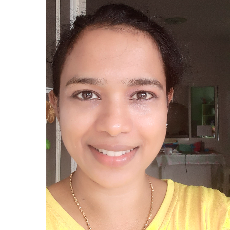 hello Rashmi, can you plase confirm you are able to apply requirement of this task? If yes please let me know how you will proceed.seen at Dec 19, 2021 3:32 AMDec 16, 2021 9:38 PM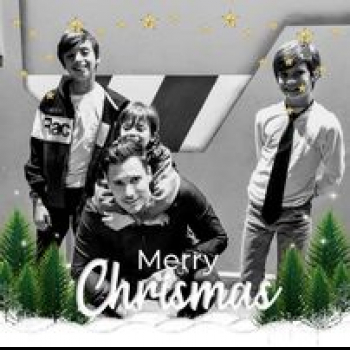 Hello Damian, yes I am able to apply for requirement of this project task. I do not understand your question 'How you will proceed ?' meansseen at Dec 19, 2021 12:28 PMDec 19, 2021 3:50 AMlet me know how you will work? what will be your process?seen at Dec 19, 2021 1:27 PMDec 19, 2021 12:28 PMFirstly I will do project requirement analysis where I will thoroughly understand the requirements. I may discuss with developers if I will have any doubts about requirements or want to give any suggestions. I can also suggest improvement areas if any. Second step is I will make a test strategy and test plan based on requirement analysis which will cover details about how the testing will progress. Third step is test case designing. In this step I will write test cases for functionality, unit testing, UI testing, integration testing, user acceptance testing, regression testing, end to end testing. Test cases include test I'd, testing steps, expected result, actual result, test browser Step four will be execution where web application will get tested according to the mentioned requirements. I will compare expected and actual result and can report a bug if there will be any mismatch between the results. I will perform positive testing to check if application is working as expected and perform negative testing to check if application will be able to handle invalid input or unexpected behaviour. I will do cross browser testing, windows testing and mobile testing.seen at Dec 19, 2021 1:38 PMDec 19, 2021 1:34 PMyou seems very skilled then why do you note have any reviews here? can you please provide any prrof of work/reviews?seen at Dec 20, 2021 2:44 AMDec 19, 2021 10:16 PMDear Damian, I am new on Truelancer and this will be my first project if I get opportunity to work with you. But I worked as a freelancer on different platform. Also I worked 7 years as a senior QA engineer for different multinational companies. I attached my resume and proof of my freelancing work on another platform for your reference. Currently I have no going projects neither on truelancer nor on any other platform so if you accept my proposal, I assure I will give my 100%. Thank youseen at Dec 20, 2021 5:51 PMDec 20, 2021 2:55 AMProof of my previous workFiles1639965333-20211220_084131.jpg1639965333-20211220_084103.jpg1639965333-20211220_084159.jpg1639965347-Resume_Rashmi-Kakade.docxseen at Dec 20, 2021 5:51 PMDec 20, 2021 2:56 AMSome more proofFiles1639966417-Screenshot_20211220-091114_Chrome.jpg1639966417-20211220_091139.jpg